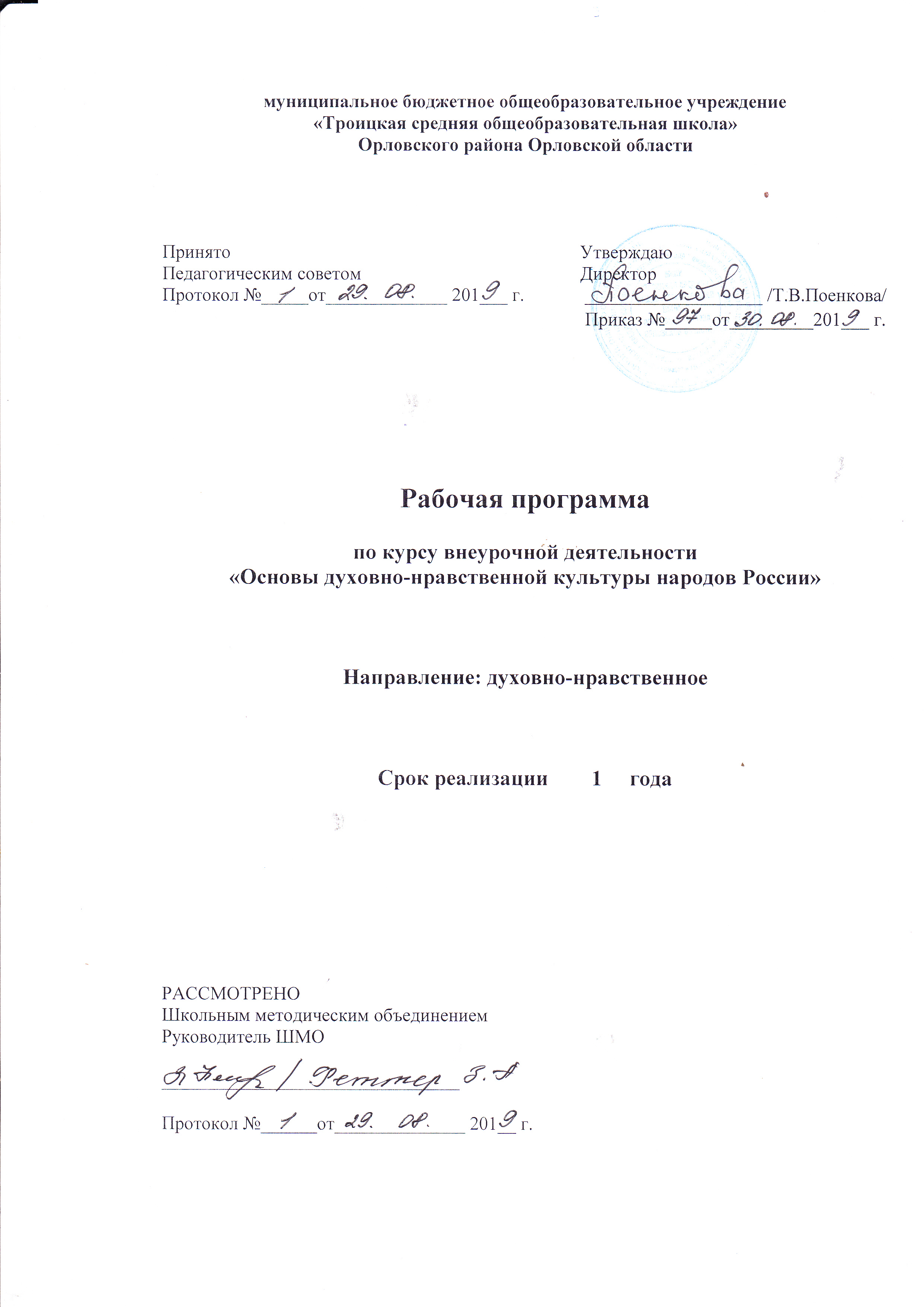 Планируемые результаты освоения курса внеурочной деятельности ОДКНР .             Личностные:1)  воспитание российской гражданской идентичности: патриотизма, уважения к Отечеству; осознание своей этнической принадлежности, знание истории, языка, культуры своего народа, своего края, основ культурного наследия народов России и человечества; усвоение гуманистических, демократических и традиционных ценностей многонационального российского общества; воспитание чувства ответственности и долга перед Родиной;2) формирование ответственного отношения к учению, готовности и способности обучающихся к саморазвитию и самообразованию на основе мотивации к обучению и познанию;3) формирование осознанного, уважительного и доброжелательного отношения к другому человеку, его мнению, мировоззрению, культуре, языку, вере, гражданской позиции, к истории, культуре, религии, традициям, языкам, ценностям народов России и народов мира; готовности и способности вести диалог с другими людьми и достигать в нём взаимопонимания;4) освоение социальных норм, правил поведения, ролей и форм социальной жизни в группах и сообществах, включая взрослые и социальные сообщества;5) развитие морального сознания и компетентности в решении моральных проблем на основе личностного выбора, формирование нравственных чувств и нравственного поведения, осознанного и ответственного отношения к собственным поступкам;6) формирование коммуникативной компетентности в общении и  сотрудничестве со сверстниками, детьми старшего и младшего возраста, взрослыми в процессе образовательной, общественно полезной, учебно-исследовательской, творческой и других видов деятельности;7) формирование ценности  здорового и безопасного образа жизни; усвоение правил индивидуального и коллективного безопасного поведения в чрезвычайных ситуациях, угрожающих жизни и здоровью людей, правил поведения на транспорте и на дорогах;8) формирование основ экологической культуры соответствующей современному уровню экологического мышления, развитие опыта экологически ориентированной рефлексивно-оценочной и практической  деятельности в жизненных ситуациях;9) осознание значения семьи в жизни человека и общества, принятие ценности семейной жизни, уважительное и заботливое отношение к членам своей семьи;10) развитие эстетического сознания через освоение художественного наследия народов России и мира,  творческой деятельности эстетического характера.Метапредметные1)  умение самостоятельно определять цели своего обучения, ставить и формулировать для себя новые задачи в учёбе и познавательной деятельности, развивать мотивы и интересы своей познавательной деятельности;2) умение самостоятельно планировать пути  достижения целей,  в том числе альтернативные,  осознанно выбирать  наиболее эффективные способы решения учебных и познавательных задач;3) умение соотносить свои действия с планируемыми результатами, осуществлять контроль своей деятельности в процессе достижения результата, определять способы  действий в рамках предложенных условий и требований, корректировать свои действия в соответствии с изменяющейся ситуацией;4) умение оценивать правильность выполнения учебной задачи,  собственные возможности её решения;5) владение основами самоконтроля, самооценки, принятия решений и осуществления осознанного выбора в учебной и познавательной деятельности;6) умение  определять понятия, создавать обобщения, устанавливать аналогии, классифицировать,   самостоятельно выбирать основания и критерии для классификации, устанавливать причинно-следственные связи, строить  логическое рассуждение, умозаключение (индуктивное, дедуктивное  и по аналогии) и делать выводы;7) умение создавать, применять и преобразовывать знаки и символы, модели и схемы для решения учебных и познавательных задач;8) смысловое чтение;9) умение организовывать  учебное сотрудничество и совместную деятельность с учителем и сверстниками;   работать индивидуально и в группе; находить общее решение и разрешать конфликты на основе согласования позиций и учёта интересов;  формулировать, аргументировать и отстаивать своё мнение;10) умение осознанно использовать речевые средства в соответствии с задачей коммуникации для выражения своих чувств, мыслей и потребностей; планирования и регуляции своей деятельности;  владение устной и письменной речью, монологической контекстной речью;11) формирование и развитие компетентности в области использования информационно-коммуникационных технологий ;12) формирование и развитие экологического мышления, умение применять его в познавательной, коммуникативной, социальной практике и профессиональной ориентации.Предметные результаты:1) воспитание способности к духовному развитию, нравственному самосовершенствованию; воспитание веротерпимости, уважительного отношения к религиозным чувствам, взглядам людей или их отсутствию;2) знание основных норм морали, нравственных, духовных идеалов, хранимых в культурных традицияхнародов России,готовность на их основе к сознательному самоограничению в поступках, поведении;3) формирование представлений об основах светской этики, культуры традиционных религий, их роли в развитии культуры и истории России и человечества, в становлении гражданского общества и российской государственности;4) понимание значения нравственности, веры и религии в жизни человека, семьи и общества;5) формирование представлений об исторической роли традиционных  религий и гражданского общества в становлении российской государственности.Универсальные учебные действия.Познавательные:-  характеризовать понятие «духовно-нравственная культура»;- сравнивать нравственные ценности разных народов, представленные в фольклоре, искусстве, религиозных учениях;- различать культовые сооружения разных религий;- формулировать выводы и умозаключения на основе анализа учебных текстов.Коммуникативные:- рассказывать о роли религий в развитии образования на Руси и в России;-  кратко характеризовать нравственные ценности человека (патриотизм, трудолюбие, доброта, милосердие и др.).Рефлексивные:- оценивать различные ситуации с позиций «нравственно», «безнравственно»;- анализировать и оценивать совместную деятельность (парную, групповую работу) в соответствии с поставленной учебной задачей, правилами коммуникации и делового этикета.Информационные:- анализировать информацию, представленную в разной форме (в том числе графической) и в разных источниках (текст, иллюстрация, произведение искусства). К концу обучения учащиеся научатся:- воспроизводить полученную информацию, приводить примеры из прочитанных текстов; оценивать главную мысль прочитанных текстов и прослушанных объяснений учителя;- сравнивать главную мысль литературных, фольклорных и религиозных текстов. Проводить аналогии между героями, сопоставлять их поведение с общечеловеческими духовно-нравственными ценностями;- участвовать в диалоге: высказывать свои суждения, анализировать высказывания участников беседы, добавлять, приводить доказательства;- создавать по изображениям (художественным полотнам, иконам, иллюстрациям) словесный портрет героя;- оценивать поступки реальных лиц, героев произведений, высказывания известных личностей;- работать с исторической картой: находить объекты в соответствии с учебной задачей;- использовать информацию, полученную из разных источников, для решения учебных и практических задач.К концу обучения учащиеся смогут научиться:- высказывать предположения о последствиях неправильного (безнравственного) поведения человека;- оценивать свои поступки, соотнося их с правилами нравственности и этики; намечать способы саморазвития;- работать с историческими источниками и документами.Содержание курса внеурочной деятельности.Раздел 1. В мире культуры.Тема 1. Величие российской культуры. Российская культура – плод усилий разных народов. Деятели науки и культуры – представителей разных национальностей (К.Брюллов, И. Репин, К. Станиславский, Ш. Алейхем, Г. Уланова, Д. Шостакович, Р.Гамзатов, Л. Лихачев, С. Эрьзя, Ю. Рытхэу и др.).Тема 2. Человек – творец и носитель культуры. Вне культуры жизнь человека невозможна. Вклад личности в культуру зависит от ее таланта, способностей, упорства. Законы нравственности – часть культуры общества. Источники, создающие нравственные установки.Раздел 2. Нравственные ценности российского народа.Тема 1. «Береги землю родимую, как мать любимую». Представления о патриотизме в фольклоре разных народов. Герои национального эпоса разных народов (Улып, Сияжар, Боотур, Урал-батыр и др.).Тема 2. Жизнь ратными подвигами полна. Реальные примеры выражения патриотических чувств в истории России (Дмитрий Донской, Кузьма Минин, Иван Сусанин, Надежда Дурова и др.). Деятели разных конфессий – патриоты (Сергий Радонежский, Рабби Шнеур-Залман и др.). Вклад народов нашей страны в победу над фашизмом.Тема 3. В труде – красота человека. Тема труда в фольклоре разных народов (сказках, легендах, пословицах).Тема 4. «Плод добрых трудов славен…». Тема 5. Люди труда. Буддизм, ислам, христианство о труде и трудолюбии. Примеры самоотверженного труда людей разной национальности на благо родины (землепроходцы, ученые, путешественники, колхозники и пр.).Тема 6. Бережное отношение к природе. Одушевление природы нашими предками. Роль заповедников в сохранении природных объектов. Заповедники на карте России.Тема 7. Семья – хранитель духовных ценностей. Роль семьи в жизни человека. Любовь, искренность, симпатия, взаимопомощь и поддержка – главные семейные ценности. О любви и милосердии в разных религиях. Семейные ценности в православии, буддизме, исламе, иудаизме. Взаимоотношения членов семьи. Отражение ценностей семьи в фольклоре разных народов. Семья – первый трудовой коллектив.Раздел 3. Религия и культура.Тема 1. Роль религии в развитии культуры. Вклад религии в развитие материальной и духовной культуры общества.Тема 2. Культурное наследие христианской Руси. Принятие христианства на Руси, влияние Византии. Христианская вера и образование в Древней Руси. Великие князья Древней Руси и их влияние на развитие образования. Православный храм (внешние особенности, внутреннее убранство). Духовная музыка. Богослужебное песнопение. Колокольный звон. Особенности православного календаря.Тема 3. Культура ислама. Возникновение ислама. Первые столетия ислама (VII-XII века)– золотое время исламской культуры. Успехи образования и науки. Вклад мусульманской литературы в сокровищницу мировой культуры. Декоративно-прикладное искусство народов, исповедующих ислам. Мечеть – часть исламской культуры. Исламский календарь.Тема 4. Иудаизм и культура. Возникновение иудаизма. Тора – Пятикнижие Моисея. Синагога – молельный дом иудеев. Особенности внутреннего убранства синагоги. Священная история иудеев в сюжетах мировой живописи. Еврейский календарь.Тема 5. Культурные традиции буддизма. Распространение буддизма в России. Культовые сооружения буддистов. Буддийские монастыри. Искусство танка. Буддийский календарь.Раздел 4. Как сохранить духовные ценностиТема 1. Забота государства о сохранении духовных ценностей. Конституционные гарантии права гражданина исповедовать любую религию. Восстановление памятников духовной культуры, охрана исторических памятников, связанных с разными религиями.Тема 2. Хранить память предков. Уважение к труду, обычаям, вере предков. Примеры благотворительности из российской истории. Известные меценаты России.Раздел 5. Твой духовный мир.Тема 1. Что составляет твой духовный мир. Образованность человека, его интересы, увлечения, симпатии, радости, нравственные качества личности – составляющие духовного мира. Культура поведения человека. Этикет в разных жизненных ситуациях. Нравственные качества человека.Тематическое планирование.Тематическое планированиеУчебно-методическое обеспечение курса внеурочной деятельности «Основы духовно-нравственной культуры народов России».Для учителя1. Программа  « Основы духовно-нравственной культуры народов России» авторы: Н.Ф. Виноградова, В.И. Власенко, А.В. Поляков - из сборника Система учебников «Алгоритм успеха». Примерная основная образовательная программа образовательного учреждения: основная школа. - М.: Вентана-Граф, 2014.2. Методическое пособие Основы духовно-нравственной культуры народов России: 5 класс: методические рекомендации / Н.Ф. Виноградова, В.И. Власенко, А.В. Поляков. – М.: Вентана-Граф, 2015.3. Основы духовно-нравственной культуры народов России: 5 класс: учебник для учащихся общеобразовательных учреждений / Н.Ф. Виноградова, В.И. Власенко, А.В. Поляков. – М.: Вентана-Граф, 2017.Для учащихся1. Основы духовно – нравственной культуры народов России: 5 класс: рабочая тетрадь / Н.Ф. Виноградова. – М.: Вентана – Граф. 2016.№ п/пНазвание разделаКоличество часов1В мире культуры42Нравственные ценности российского народа143Религия и культура104Как сохранить духовные ценности45Твой духовный мир2Всего за учебный год:34№ п/пТема урокаОсновные виды учебнойдеятельностиПланируемые результатыПланируемые результатыПланируемые результаты№ п/пТема урокаОсновные виды учебнойдеятельностипредметныеличностныеметапредметные1-2.Величие многонациональной    российской культуры.Учебный диалог: чтение и обсуждение текста   учебника.   Рассматривание   и анализ    иллюстративного    материала «Что мы можем сказать о профессии этих   людей?   Чем   они   прославили Россию?».     Восприятие     и     оценка информации,        представленной        в видеофильме.      Выделение      главной мысли  рассказа  учителя  о  жизни  и творчестве                 Шолом-Алейхема. Обсуждение докладов и презентаций учащихся на тему «Словесный портрет выдающегося       деятеля       культуры России».Определять и формулировать цель своей деятельности, решаемую проблему, поставленную задачу. Строить предположения, прогнозировать круг возможных действий.Оформлять свои мысли в устной и письменной речи: составлять монологические высказывания и небольшие повествовательные тексты с элементами рассуждения.Сформировывать основы гражданской идентичности путем знакомства с культурными и религиозными традициям России и переживания эмоциональной сопричастности достижениям ее граждан.Выбирать способы достижения цели, проверять и корректировать их. Составлять разные виды планов; следовать плану, сверяя с ним свои действия и ориентируясь во времени. Анализировать текст, выделять в нём главное и формулировать своими словами.3-4.Человек – творец и носитель культуры.Чтение и обсуждение текста  «Человек     –     творец     и     носитель культуры».    Конструирование схем: «Человек     –     носитель     культуры», «Человек   –   творец   культуры»   (на основе иллюстративного материала). Восприятие и     оценка информации, представленной   в   рассказе   учителя «Что такое этика?». Диалог обсуждение высказывания Аристотеля об этике. Совместная деятельность в группах:       «Объяснение       значения пословиц и поговорок разных народов». Работа с рубриками «Жил на свете человек»   и   «Для   любознательных» (составление плана пересказа текстов).Определять и формулировать цель своей деятельности, решаемую проблему, поставленную задачу. Строить предположения, прогнозировать круг возможных действий.Выделять поступки, за которые человек может и должен чувствовать стыд и вину.Организовывать работу в паре и в группе, сотрудничать с одноклассниками, договариваться, учитывая разные мнения и придерживаясь согласованных правил.Анализировать свои и чужие поступки с точки зрения норм морали, сопоставлять и оценивать их5-6.«Береги   землю родимую, как мать любимую».Объяснение значения    пословиц    и поговорок о Родине и патриотических чувствах.    Чтение текста    «Нюргун Боотур – Стремительный» и составление словесного   портрета   героя.   Оценка образца         словесного         портрета, представленного учителем. Совместная деятельность в    парах:   обсуждение башкирской   легенды  об Урал-батыре.                Рассматривание иллюстраций к текстам, анализ и оценка выразительных      средств.      Диалог «Обсудим  вместе»:  сравнение эпических героев.Определять и формулировать цель своей деятельности, решаемую проблему, поставленную задачу. Строить предположения, прогнозировать круг возможных действий.Выделять поступки, за которые человек может и должен чувствовать стыд и вину.Выбирать способы достижения цели, проверять и корректировать их. Составлять разные виды планов; следовать плану, сверяя с ним свои действия и ориентируясь во времени. Анализировать текст, выделять в нём главное и формулировать своими словами.Анализировать свои и чужие поступки с точки зрения норм морали, сопоставлять и оценивать их7-8.Жизнь ратными подвигами полна.Работа с информацией, представленной  в  тексте.  Выделение главной  мысли рассказа-дополнения учителя. Работа с рубрикой «Картинная        галерея»: описание героя   картины.   Оценка информации   из   текстов   об участии      в   Великой   Отечественной войне представителей разных народов России.Определять и формулировать цель своей деятельности, решаемую проблему, поставленную задачу. Строить предположения, прогнозировать круг возможных действий.Анализировать свои и чужие поступки с точки зрения норм морали, сопоставлять и оценивать их. Выделять поступки, за которые человек может и должен чувствовать стыд и вину.Выбирать способы достижения цели, проверять и корректировать их. Составлять разные виды планов; следовать плану, сверяя с ним свои действия и ориентируясь во времени. Анализировать текст, выделять в нём главное и формулировать своими словами.9-10.В труде – красота человека.Определение главной мысли текста. Объяснение значения пословиц (поговорок).                       Совместная деятельность в парах: анализ текста   татарской   сказки   «Звёздочка Зухра», «Микула Селянинович». Коллективная оценка выполнения задания, обобщение: «Почему Микула Селянинович   стал   героем   народных былин?». Анализ сказки К. Ушинского «Два    плуга?»,    выделение    главной мысли.Определять и формулировать цель своей деятельности, решаемую проблему, поставленную задачу. Строить предположения, прогнозировать круг возможных действий.Делать нравственный выбор в моделях жизненных ситуаций и обосновывать его.Выбирать способы достижения цели, проверять и корректировать их. Составлять разные виды планов; следовать плану, сверяя с ним свои действия и ориентируясь во времени. Анализировать текст, выделять в нём главное и формулировать своими словами.11.«Плод добрых трудов славен».Диалог:         обсуждение высказывания     буддийского     монаха Шантидевы.    Восприятие и оценка информации, представленной в рассказе учителя «Владимир Мономах о трудолюбии». Формулирование вывода.Определять и формулировать цель своей деятельности, решаемую проблему, поставленную задачу. Строить предположения, прогнозировать круг возможных действий.Выделять поступки, за которые человек может и должен чувствовать стыд и вину.Организовывать работу в паре и в группе, сотрудничать с одноклассниками, договариваться, учитывая разные мнения и придерживаясь согласованных правил.Анализировать свои и чужие поступки с точки зрения норм морали, сопоставлять и оценивать их.12-13.Люди труда.Обсуждение проблемы:   «Как   может проявляться любовь к Родине в мирное время?» Учебный диалог: «Является ли учеба трудом? Какие качества должны быть у ученика,     чтобы     его     труд     был успешным?». Анализ и оценка ситуаций из жизни сверстников.Встраивать этические понятия в свою систему знаний, оперировать ими в рассуждениях.Выступать перед знакомой аудиторией сверстников и  педагогов с сообщениями, используя иллюстративный ряд (плакаты, макеты, презентации, отдельные слайды, таблицы, графики, схемы).Оформлять свои мысли в устной и письменной речи: составлять монологические высказывания и небольшие повествовательные тексты с элементами рассуждения.14-15.Бережное      отношение  к природе.Оживление          и          использование имеющихся знаний: ответ на вопрос «Как   древние   люди   относились   к природе?».       Анализ информации, представленной в рассказе-обобщении учителя.     Совместная     работа в группах:         анализ         информации, представленной в текстах. Просмотр и оценка видеофильма.          Анализ иллюстраций материалом.Обсуждение и формулирование вывода.Определять и формулировать цель своей деятельности, решаемую проблему, поставленную задачу. Строить предположения, прогнозировать круг возможных действий.Делать нравственный выбор в моделях жизненных ситуаций и обосновывать его.Организовывать работу в паре и в группе, сотрудничать с одноклассниками, договариваться, учитывая разные мнения и придерживаясь согласованных правил.16-17-18.Семья – хранитель духовных ценностей.Диалог на        основе иллюстративного                   материала. Коммуникативная        деятельность: «Послушаем друг друга» (традиции в моей семье). Чтение и анализ текста стихотворения   «Бабушкины   сказки». Обсуждение проблемы: «Отражение в фольклоре народов России семейных ценностей».Анализ информации, представленной в материалах       рубрики       «Картинная галерея». Составление описательного рассказа по    картине.    Диалог:   обсуждение темы, идеи и главной мысли народных сказок. Анализ иллюстраций: семейные ценности в православии, буддизме, исламе, иудаизме. Оценка информации, представленной в рассказе учителя о Петре и Февронии Муромских: «О каких семейных ценностях повествует история Петра и Февронии?»Самооценка выполненной работы. Коммуникативная деятельность: послушаем друг друга, рассказывание о традициях своей семьи.Определять и формулировать цель своей деятельности, решаемую проблему, поставленную задачу. Строить предположения, прогнозировать круг возможных действий.Анализировать текст, выделять в нём главное и формулировать своими словами.Формулировать смысловое содержание иллюстраций, связывать графическое и текстовое представление информации19.Роль религии в развитии культуры.Оживление имеющегося опыта и знаний: высказывания на тему: «О каких религиозных праздниках мы уже знаем? Что мы можем рассказать о православном храме, мечети, синагоге и пагоде? Восприятие и анализ информации, представленной в рассказе учителя. Разыгрывание сценок: «Коляда», «Святки».Определять и формулировать цель своей деятельности, решаемую проблему, поставленную задачу. Строить предположения, прогнозировать круг возможных действий.Сопоставлять своё мнение с мнениями других людей, находить полезную для себя информацию в их позициях и высказыванияхНаходить нужную информацию в печатных и электронных источниках.20-21-22.Культурное наследие христианской Руси.Обсуждение вопросов «Что мы знаем о христианской вере? Когда Древняя Русь приняла христианство?» (по имеющемуся опыту). Чтение и обсуждение текста «Откуда на Русь пришло христианство?». Встраивать этические понятия в свою систему знаний, оперировать ими в рассуждениях.Выступать перед знакомой  аудиторией сверстников, и педагогов с сообщениями, используя иллюстративный ряд (плакаты, макеты, презентации, отдельные слайды, таблицы, графики, схемы).Оформлять свои мысли в устной и письменной речи: составлять монологические высказывания и небольшие повествовательные тексты с элементами рассуждения.23-24.Культура ислама.Чтение и обсуждение текста «Возникновение ислама». Учебный диалог «Золотой век исламской культуры». Анализ информации, представленной в рассказе учителя о великом персидском и таджикском поэте Фирдоуси. Обсуждение текста о мечети. Рассматривание иллюстраций, оценка информации, представленной в видеофильме.Определять и формулировать цель своей деятельности, решаемую проблему, поставленную задачу. Строить предположения, прогнозировать круг возможных действий.Сопоставлять своё мнение с мнениями других людей, находить полезную для себя информацию в их позициях и высказываниях.Выделять нравственные мотивы в действиях персонажей художественных произведений, одноклассников и других людей.25-26.Иудаизм и культура.Обсуждение текста «Как всё начиналось». Практическая работа: нахождение на карте Палестины и других мест, связанных с ранней историей иудаизма. Беседа-повторение пройденного по вопросам: «Что такое Ветхий Завет? Частью какой книги он является? Какие религии признают Ветхий Завет священной книгой?». Анализ информации, представленной в материале рубрики «Жил на свете человек» и «Картинная галерея», составление повествования по сюжету картины. Беседа по  иллюстрациям учебника «Дом окнами на Восток».Игра-экскурсия «Иудейская история в произведениях   живописи».Определять и формулировать цель своей деятельности, решаемую проблему, поставленную задачу. Строить предположения, прогнозировать круг возможных действий.Открывать для себя значение этических понятий, объяснять их смысл своими словами.Находить нужную информацию в печатных и электронных источниках.27-28.Культурные традиции буддизма.Обсуждение проблемы: какие народы РФ исповедуют буддизм (на основе имеющихся знаний). Анализ информации, представленной в рассказе учителя «Буддизм в России», составление плана пересказа. Практическая работа с картой: нахождение мест, связанных с ранней историей буддизма. Анализ и оценка информации, представленной в текстах учебника. Составление плана пересказа текста «Буддийский монастырь». Просмотр и обсуждение видеофильма «Искусство танка».Встраивать этические понятия в свою систему знаний, оперировать ими в рассуждениях.Выступать перед знакомой аудиторией сверстников, и педагогов с сообщениями, используя иллюстративный ряд (плакаты, макеты, презентации, отдельные слайды, таблицы, графики, схемы).Оформлять свои мысли в устной и письменной речи: составлять монологические высказывания и небольшие повествовательные тексты с элементами рассуждения.29-30.Забота государства о сохранении духовных ценностейОценка информации, представленной в рассказе учителя «Забота государства о сохранении духовных ценностей». Составление плана пересказа текста «Храм Христа Спасителя»; выделение главной мысли текста «Охраняется государством». Конструирование вывода по теме.Сопоставлять своё мнение с мнениями других людей, находить полезную для себя информацию в их позициях и высказываниях. Обсуждать разные мнения, оценивать их с точки зрения норм морали и логикиАнализировать текст, выделять в нём главное и формулировать своими словами.Участвовать в дискуссии, выслушивать одноклассников, выделяя в их речи мнения и аргументы; задавать вопросы; излагать своё мнение, используя аргументы.31-32.Хранить память предков.Оценка информации, представленной в рассказе учителя «Забота государства о сохранении духовных ценностей». Обсуждение главной мысли текстов. Составление плана пересказа текста «Храм Христа Спасителя», выделение главной мысли текста «Охраняется государством». Конструирование вывода по теме.Осознание   целостности   окружающего   мира,   расширение   знаний   о российской многонациональной культуре, особенностях традиционных религий России;Использование  полученных  знаний  в  продуктивной  и  преобразующей
деятельности; способность к работе с информацией, представленной разными средствамиОсознание своей принадлежности к народу, национальности, стране, государству. Чувство привязанности и любви к малой Родине, гордости и за своё Отечество, российский народ и историю России (элементы гражданской идентичности. Понимание роли человека в обществе, принятие норм нравственного поведения.Высказывать предположения о последствиях неправильного
(безнравственного) поведения человека. Оценивать свои поступки, соотнося их с правилами нравственности и этики; намечать способы саморазвития.33-34.Что составляет твой духовный мир.Анализ информации, представленной в объяснении учителя «Что такое этикет и зачем    он    нужен?».    Практическая работа «Учимся быть образованными». Совместная деятельность в группах: анализ информации, представленной в дидактических текстах К.Д. Ушинского. Составление описательного рассказа по картине П. Федотова «Свежий кавалер». Сюжетная игра «Разговор с младшим братишкой (сестренкой) об этикете».Расширение кругозора и культурного опыта школьника, формирование
умения воспринимать мир не только рационально, но и образно.Проявление гуманного отношения, толерантности к людям, правильного взаимодействия в совместной деятельности, независимо от возраста, национальности, вероисповедания участников диалога или деятельности; стремление к развитию интеллектуальных, нравственных, эстетических потребностей.Участвовать в диалоге: высказывать свои суждения, анализировать
высказывания участников беседы, добавлять, приводить доказательства.Создаватьпо изображениям (художественным полотнам, иконам, иллюстрациям) словесный портрет героя. Оценивать поступки реальных лиц, героев произведений, высказывания
известных личностей.